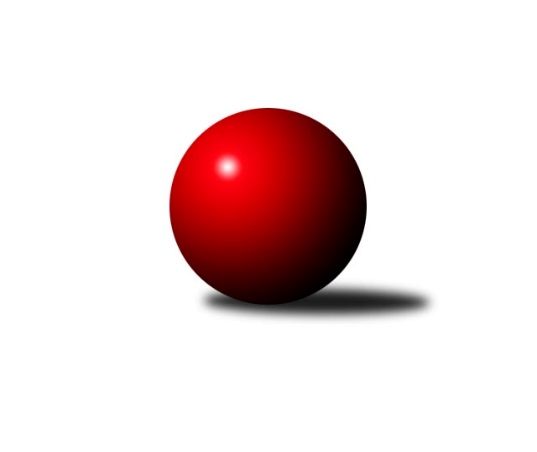 Č.15Ročník 2021/2022	23.1.2022Nejlepšího výkonu v tomto kole: 2605 dosáhlo družstvo: KK Dopravní podniky Praha AMistrovství Prahy 3 2021/2022Výsledky 15. kolaSouhrnný přehled výsledků:TJ ZENTIVA Praha 	- KK Konstruktiva Praha E	1:7	2079:2288	4.0:8.0	18.1.TJ Sokol Praha-Vršovice C	- VSK ČVUT Praha B	8:0	2369:1822	9.0:3.0	19.1.KK Velké Popovice B	- KK Dopravní podniky Praha B		dohrávka		2.2.Sokol Kobylisy D	- TJ Astra Zahradní Město B		dohrávka		10.2.SK Meteor Praha E	- TJ Praga Praha B		dohrávka		11.2.SK Rapid Praha 	- KK Dopravní podniky Praha A		dohrávka		18.2.Tabulka družstev:	1.	KK Konstruktiva Praha E	14	10	2	2	76.0 : 36.0 	102.5 : 65.5 	 2419	22	2.	KK Dopravní podniky Praha A	12	10	0	2	62.5 : 33.5 	81.5 : 62.5 	 2398	20	3.	Sokol Kobylisy D	13	10	0	3	70.0 : 34.0 	90.0 : 66.0 	 2300	20	4.	TJ Astra Zahradní Město B	13	8	2	3	61.5 : 42.5 	84.0 : 72.0 	 2374	18	5.	TJ Praga Praha B	13	8	0	5	59.0 : 45.0 	87.5 : 68.5 	 2357	16	6.	SK Rapid Praha	13	7	1	5	61.0 : 43.0 	82.5 : 73.5 	 2419	15	7.	SK Meteor Praha E	13	6	2	5	54.5 : 49.5 	74.0 : 82.0 	 2282	14	8.	TJ Sokol Praha-Vršovice C	13	6	1	6	56.0 : 48.0 	95.5 : 60.5 	 2359	13	9.	VSK ČVUT Praha B	13	6	1	6	49.5 : 54.5 	88.0 : 68.0 	 2274	13	10.	SK Žižkov Praha D	13	2	3	8	46.0 : 58.0 	76.5 : 79.5 	 2292	7	11.	KK Velké Popovice B	12	2	1	9	34.0 : 62.0 	56.0 : 88.0 	 2138	5	12.	TJ ZENTIVA Praha	14	2	1	11	31.0 : 81.0 	56.0 : 112.0 	 2269	5	13.	KK Dopravní podniky Praha B	12	0	0	12	11.0 : 85.0 	34.0 : 110.0 	 2118	0Podrobné výsledky kola:	 TJ ZENTIVA Praha 	2079	1:7	2288	KK Konstruktiva Praha E	Jan Bártl	 	 213 	 185 		398 	 0:2 	 418 	 	219 	 199		Jakub Wrzecionko	Ladislav Holeček	 	 168 	 182 		350 	 2:0 	 304 	 	130 	 174		František Vondráček *1	Pavel Plíska	 	 140 	 140 		280 	 0:2 	 378 	 	184 	 194		Petr Mašek	Věra Štefanová	 	 169 	 181 		350 	 1:1 	 361 	 	195 	 166		Jiřina Beranová	Jana Valentová	 	 180 	 173 		353 	 0:2 	 435 	 	229 	 206		Milan Perman	Lenka Krausová	 	 167 	 181 		348 	 1:1 	 392 	 	213 	 179		Zbyněk Léblrozhodčí: Fialová Eliškastřídání: *1 od 51. hodu Stanislava ŠvindlováNejlepší výkon utkání: 435 - Milan Perman	 TJ Sokol Praha-Vršovice C	2369	8:0	1822	VSK ČVUT Praha B	Josef Novotný	 	 183 	 227 		410 	 1:1 	 401 	 	211 	 190		Jiří Škoda	Milan Lukeš	 	 157 	 170 		327 	 2:0 	 247 	 	125 	 122		Richard Jambor	Karel Němeček	 	 190 	 236 		426 	 1:1 	 384 	 	201 	 183		David Knoll	Miroslav Kettner	 	 205 	 221 		426 	 1:1 	 424 	 	219 	 205		Richard Glas	Miroslav Klabík	 	 197 	 193 		390 	 2:0 	 366 	 	195 	 171		Richard Stojan	Lukáš Pelánek	 	 210 	 180 		390 	 2:0 	 0 	 	0 	 0		nikdo nenastoupilrozhodčí:  Vedoucí družstevNejlepšího výkonu v tomto utkání: 426 kuželek dosáhli: Karel Němeček, Miroslav KettnerPořadí jednotlivců:	jméno hráče	družstvo	celkem	plné	dorážka	chyby	poměr kuž.	Maximum	1.	Jaroslav Pýcha 	SK Žižkov Praha D	439.40	300.8	138.6	6.6	5/7	(484)	2.	Jakub Wrzecionko 	KK Konstruktiva Praha E	437.41	293.9	143.5	5.4	8/8	(498)	3.	Jiří Novotný 	SK Meteor Praha E	429.58	297.8	131.8	8.3	6/7	(454)	4.	Vojtěch Kostelecký 	TJ Astra Zahradní Město B	427.92	296.8	131.1	6.7	6/6	(464)	5.	Ondřej Maňour 	TJ Praga Praha B	423.30	293.9	129.4	6.2	5/6	(448)	6.	Lukáš Pelánek 	TJ Sokol Praha-Vršovice C	419.35	299.4	119.9	10.4	6/6	(463)	7.	Milan Perman 	KK Konstruktiva Praha E	418.92	292.4	126.5	8.7	8/8	(459)	8.	Bohumír Musil 	KK Konstruktiva Praha E	418.87	290.7	128.2	6.9	7/8	(489)	9.	Martin Kočí 	VSK ČVUT Praha B	418.71	288.7	130.0	5.6	4/6	(485)	10.	Martin Podhola 	SK Rapid Praha 	418.52	287.8	130.8	7.4	6/6	(448)	11.	Martin Kovář 	TJ Praga Praha B	418.30	292.5	125.8	6.7	5/6	(444)	12.	Jan Novák 	KK Dopravní podniky Praha A	416.48	289.2	127.3	9.6	6/7	(474)	13.	Radovan Šimůnek 	TJ Astra Zahradní Město B	414.73	287.7	127.1	6.3	6/6	(452)	14.	Zbyněk Lébl 	KK Konstruktiva Praha E	413.98	286.1	127.9	9.4	7/8	(474)	15.	Jiří Brada 	KK Dopravní podniky Praha A	413.50	292.1	121.4	9.6	6/7	(465)	16.	Richard Glas 	VSK ČVUT Praha B	413.30	284.8	128.5	7.2	5/6	(481)	17.	Josef Pokorný 	SK Rapid Praha 	410.24	282.1	128.2	7.3	6/6	(449)	18.	Adam Vaněček 	SK Žižkov Praha D	408.30	300.8	107.5	11.3	5/7	(475)	19.	Lucie Hlavatá 	TJ Astra Zahradní Město B	407.97	285.8	122.2	9.9	6/6	(436)	20.	Jiří Hofman 	SK Rapid Praha 	405.77	280.1	125.6	9.2	5/6	(464)	21.	Jana Cermanová 	Sokol Kobylisy D	405.08	282.3	122.8	8.4	6/6	(434)	22.	Petra Švarcová 	KK Dopravní podniky Praha A	404.25	285.6	118.6	9.1	7/7	(447)	23.	David Knoll 	VSK ČVUT Praha B	403.60	283.5	120.1	8.3	5/6	(469)	24.	Miroslav Kettner 	TJ Sokol Praha-Vršovice C	403.44	284.3	119.2	10.5	6/6	(439)	25.	Jiří Škoda 	VSK ČVUT Praha B	402.97	286.3	116.6	8.7	6/6	(443)	26.	Miroslav Bohuslav 	Sokol Kobylisy D	402.96	285.4	117.5	9.0	6/6	(445)	27.	Jindřich Málek 	KK Dopravní podniky Praha A	402.26	282.8	119.5	7.8	7/7	(447)	28.	František Pudil 	SK Rapid Praha 	401.75	292.1	109.7	13.6	4/6	(440)	29.	Petr Kšír 	TJ Praga Praha B	401.53	287.1	114.4	9.6	6/6	(447)	30.	Zdeněk Míka 	SK Meteor Praha E	400.41	290.3	110.1	9.4	7/7	(461)	31.	Miroslav Klabík 	TJ Sokol Praha-Vršovice C	400.13	280.2	119.9	8.1	5/6	(426)	32.	Jaroslav Vondrák 	KK Dopravní podniky Praha A	399.83	274.2	125.7	8.3	6/7	(448)	33.	Jan Bártl 	TJ ZENTIVA Praha 	399.65	285.5	114.1	10.7	7/7	(420)	34.	Markéta Březinová 	Sokol Kobylisy D	398.92	279.7	119.2	8.3	6/6	(454)	35.	Antonín Tůma 	SK Rapid Praha 	397.28	283.1	114.2	8.6	6/6	(459)	36.	Lenka Krausová 	TJ ZENTIVA Praha 	397.14	287.5	109.7	11.5	7/7	(424)	37.	Petr Valta 	SK Rapid Praha 	396.28	281.9	114.4	9.6	6/6	(466)	38.	Vojtěch Roubal 	SK Rapid Praha 	395.05	286.9	108.2	12.4	5/6	(451)	39.	Kryštof Maňour 	TJ Praga Praha B	393.96	281.9	112.0	10.4	5/6	(426)	40.	Josef Vodešil 	KK Velké Popovice B	393.40	276.3	117.1	11.9	4/6	(421)	41.	Jindřich Habada 	KK Dopravní podniky Praha A	393.30	286.0	107.3	9.8	6/7	(437)	42.	Tomáš Vinš 	KK Velké Popovice B	393.13	276.4	116.8	13.9	4/6	(403)	43.	Josef Málek 	KK Dopravní podniky Praha B	392.44	279.4	113.0	11.1	6/6	(457)	44.	Pavlína Kašparová 	TJ Praga Praha B	392.11	284.6	107.5	11.1	6/6	(431)	45.	Tomáš Kuneš 	VSK ČVUT Praha B	390.60	275.3	115.3	9.8	5/6	(415)	46.	Marek Sedlák 	TJ Astra Zahradní Město B	389.50	282.9	106.6	10.6	4/6	(440)	47.	Jan Petráček 	SK Meteor Praha E	389.40	270.8	118.6	9.0	7/7	(462)	48.	Vít Kluganost 	TJ Praga Praha B	389.30	281.0	108.4	11.1	5/6	(431)	49.	Petr Mašek 	KK Konstruktiva Praha E	386.33	278.6	107.7	12.0	8/8	(421)	50.	Jiří Štoček 	SK Žižkov Praha D	385.94	274.5	111.5	11.3	6/7	(411)	51.	Jaroslav Michálek 	KK Dopravní podniky Praha B	385.92	279.7	106.2	12.0	5/6	(412)	52.	Petr Kapal 	KK Velké Popovice B	385.53	282.7	102.9	15.2	5/6	(421)	53.	Lenka Špačková 	SK Žižkov Praha D	381.22	267.1	114.1	9.8	7/7	(440)	54.	Tomáš Čurda 	TJ Sokol Praha-Vršovice C	379.10	269.8	109.3	12.8	4/6	(421)	55.	Eliška Fialová 	TJ ZENTIVA Praha 	378.91	271.1	107.8	12.9	7/7	(399)	56.	Tomáš Kudweis 	TJ Astra Zahradní Město B	378.44	271.4	107.0	10.7	5/6	(411)	57.	Pavel Brož 	TJ Sokol Praha-Vršovice C	378.42	273.9	104.5	12.9	6/6	(417)	58.	Miroslav Tomeš 	KK Dopravní podniky Praha A	377.92	273.6	104.3	13.6	6/7	(427)	59.	Jakub Jetmar 	TJ Astra Zahradní Město B	376.10	261.1	115.0	11.5	5/6	(405)	60.	Luboš Kučera 	TJ Sokol Praha-Vršovice C	373.23	274.2	99.0	12.2	5/6	(413)	61.	Lukáš Jirsa 	TJ Praga Praha B	371.25	259.0	112.3	11.0	4/6	(385)	62.	Ladislav Holeček 	TJ ZENTIVA Praha 	369.40	274.4	95.0	15.5	5/7	(387)	63.	Richard Stojan 	VSK ČVUT Praha B	368.13	266.4	101.7	12.3	6/6	(423)	64.	Bohumil Strnad 	SK Žižkov Praha D	368.07	253.5	114.5	11.2	5/7	(430)	65.	František Stibor 	Sokol Kobylisy D	366.77	266.3	100.4	12.9	5/6	(421)	66.	Věra Štefanová 	TJ ZENTIVA Praha 	366.37	262.6	103.7	15.1	7/7	(394)	67.	Jiří Svoboda 	SK Meteor Praha E	366.05	271.4	94.7	10.2	6/7	(419)	68.	Miroslava Kmentová 	Sokol Kobylisy D	361.72	263.5	98.2	14.0	6/6	(396)	69.	Jana Valentová 	TJ ZENTIVA Praha 	360.68	258.6	102.1	16.0	5/7	(389)	70.	Jana Procházková 	KK Velké Popovice B	358.23	261.6	96.7	16.4	5/6	(396)	71.	Jiří Svozílek 	KK Dopravní podniky Praha B	352.30	262.0	90.3	17.2	5/6	(400)	72.	Dagmar Svobodová 	KK Dopravní podniky Praha B	352.15	253.5	98.7	15.7	4/6	(399)	73.	Karel Hnátek  st.	KK Dopravní podniky Praha B	348.83	251.9	96.9	15.3	6/6	(402)	74.	Ludmila Kaprová 	KK Velké Popovice B	348.47	253.0	95.5	16.1	6/6	(419)	75.	Michal Truksa 	SK Žižkov Praha D	347.20	253.2	94.0	13.0	5/7	(401)	76.	Martin Kozdera 	TJ Astra Zahradní Město B	339.63	245.9	93.7	13.8	4/6	(386)	77.	Jana Kvardová 	KK Velké Popovice B	337.67	254.6	83.1	18.8	4/6	(358)	78.	Jan Šťastný 	SK Meteor Praha E	328.20	239.5	88.7	19.3	5/7	(386)	79.	Ivana Bandasová 	KK Velké Popovice B	312.08	235.4	76.7	23.2	6/6	(352)	80.	Karel Hnátek  ml.	KK Dopravní podniky Praha B	311.00	234.6	76.4	21.7	6/6	(364)		Stanislav Durchánek 	VSK ČVUT Praha B	433.00	289.5	143.5	5.0	2/6	(442)		Jaroslav Novák 	SK Meteor Praha E	411.13	281.3	129.9	8.4	3/7	(451)		Luboš Kocmich 	VSK ČVUT Praha B	401.00	294.0	107.0	7.0	1/6	(401)		Jiří Bílka 	Sokol Kobylisy D	399.40	278.8	120.6	10.6	3/6	(415)		Stanislava Švindlová 	KK Konstruktiva Praha E	398.81	280.3	118.5	10.9	4/8	(437)		Josef Novotný 	TJ Sokol Praha-Vršovice C	398.27	288.3	109.9	10.4	3/6	(418)		Tomáš Turnský 	TJ Astra Zahradní Město B	398.00	260.0	138.0	7.0	1/6	(398)		Pavel Rákos 	SK Žižkov Praha D	396.67	276.3	120.3	11.7	2/7	(439)		Martin Tožička 	SK Žižkov Praha D	396.00	283.7	112.3	11.6	4/7	(465)		Miloslav Kellner 	TJ ZENTIVA Praha 	391.94	282.3	109.6	11.3	4/7	(418)		Martin Jelínek 	TJ Praga Praha B	386.00	277.0	109.0	10.0	1/6	(386)		Petr Švenda 	SK Rapid Praha 	383.00	268.0	115.0	9.0	1/6	(383)		Karel Němeček 	TJ Sokol Praha-Vršovice C	382.88	269.3	113.6	12.5	2/6	(426)		Jiřina Beranová 	KK Konstruktiva Praha E	376.46	268.5	108.0	12.2	4/8	(431)		Petr Peřina 	TJ Astra Zahradní Město B	376.42	272.0	104.4	14.1	3/6	(396)		Gabriela Jirásková 	KK Velké Popovice B	370.75	273.8	96.9	18.1	3/6	(441)		Jiřina Šmejkalová 	SK Meteor Praha E	368.00	290.0	78.0	22.0	1/7	(368)		Tomáš Rejpal 	VSK ČVUT Praha B	365.50	266.5	99.0	10.0	2/6	(380)		Václav Šrajer 	SK Meteor Praha E	365.50	274.7	90.8	15.7	3/7	(409)		Václav Žďárek 	SK Žižkov Praha D	365.15	270.8	94.4	13.7	4/7	(404)		František Vondráček 	KK Konstruktiva Praha E	362.00	264.0	98.0	14.0	1/8	(362)		Jiří Tencar 	VSK ČVUT Praha B	361.75	249.6	112.1	13.3	2/6	(418)		Jiří Třešňák 	SK Meteor Praha E	360.25	263.3	97.0	13.0	2/7	(390)		Milan Lukeš 	TJ Sokol Praha-Vršovice C	355.00	261.5	93.5	15.5	1/6	(383)		Karel Mašek 	SK Meteor Praha E	352.83	260.5	92.3	16.2	3/7	(362)		Karel Radil 	TJ Sokol Praha-Vršovice C	350.00	283.0	67.0	24.0	1/6	(350)		Petra Klímová Rézová 	Sokol Kobylisy D	348.50	258.0	90.5	13.5	2/6	(353)		Bohumil Plášil 	KK Dopravní podniky Praha B	348.00	232.0	116.0	12.0	1/6	(348)		Tomáš King 	VSK ČVUT Praha B	333.00	235.0	98.0	16.0	1/6	(347)		Jan Kratochvíl 	KK Velké Popovice B	331.20	239.1	92.1	16.8	3/6	(418)		Jaromír Deák 	Sokol Kobylisy D	325.50	245.0	80.5	19.3	2/6	(346)		Tomáš Smékal 	TJ Praga Praha B	325.17	251.2	74.0	23.0	2/6	(395)		Vojtěch Brodský 	TJ Praga Praha B	321.00	245.0	76.0	18.0	1/6	(321)		Pavel Jakl 	TJ Praga Praha B	316.00	231.5	84.5	16.5	2/6	(332)		František Brodil 	SK Žižkov Praha D	314.00	231.5	82.5	20.0	2/7	(370)		Pavel Plíska 	TJ ZENTIVA Praha 	304.67	220.3	84.3	25.7	2/7	(325)		Pavel Nepil 	TJ Praga Praha B	301.00	229.0	72.0	22.0	1/6	(301)		Richard Jambor 	VSK ČVUT Praha B	247.00	199.0	48.0	32.0	1/6	(247)		Milan Švarc 	KK Dopravní podniky Praha B	245.00	173.5	71.5	11.0	2/6	(329)Sportovně technické informace:Starty náhradníků:registrační číslo	jméno a příjmení 	datum startu 	družstvo	číslo startu26321	Milan Lukeš	19.01.2022	TJ Sokol Praha-Vršovice C	1x
Hráči dopsaní na soupisku:registrační číslo	jméno a příjmení 	datum startu 	družstvo	26809	Richard Jambor	19.01.2022	VSK ČVUT Praha B	Program dalšího kola:16. kolo26.1.2022	st	12:00	KK Dopravní podniky Praha A - KK Dopravní podniky Praha B (dohrávka z 14. kola)	27.1.2022	čt	12:30	VSK ČVUT Praha B - KK Velké Popovice B (dohrávka z 13. kola)	31.1.2022	po	17:30	KK Dopravní podniky Praha B - SK Meteor Praha E	31.1.2022	po	17:30	KK Dopravní podniky Praha A - KK Velké Popovice B	1.2.2022	út	17:30	TJ Astra Zahradní Město B - SK Rapid Praha 	2.2.2022	st	17:30	KK Velké Popovice B - KK Dopravní podniky Praha B (dohrávka z 15. kola)	3.2.2022	čt	17:30	VSK ČVUT Praha B - SK Žižkov Praha D	3.2.2022	čt	17:30	KK Konstruktiva Praha E - Sokol Kobylisy D				-- volný los -- - TJ ZENTIVA Praha 	Nejlepší šestka kola - absolutněNejlepší šestka kola - absolutněNejlepší šestka kola - absolutněNejlepší šestka kola - absolutněNejlepší šestka kola - dle průměru kuželenNejlepší šestka kola - dle průměru kuželenNejlepší šestka kola - dle průměru kuželenNejlepší šestka kola - dle průměru kuželenNejlepší šestka kola - dle průměru kuželenPočetJménoNázev týmuVýkonPočetJménoNázev týmuPrůměr (%)Výkon2xJan NovákDP Praha A4553xMilan PermanKonstruktiva E119.14353xJindřich MálekDP Praha A4411xMiroslav KettnerVršovice C116.644264xZdeněk MíkaMeteor E4391xKarel NěmečekVršovice C116.644264xMartin PodholaRapid 4373xRichard GlasČVUT Praha B116.094241xJindřich HabadaDP Praha A4369xJakub WrzecionkoKonstruktiva E114.454184xMilan PermanKonstruktiva E4353xVojtěch KosteleckýAstra ZM B113.48414